 [ А Р А Р                                                                      ПОСТАНОВЛЕНИЕ          03 декабрь 2015  й.                           №  52                от 03 декабря  2015 г.О назначении и проведении публичных слушаний по проекту решения « О   бюджете  сельского поселения  Юмашевский  сельсовет муниципального района Чекмагушевский район Республики Башкортостан на 2016  год и на плановый период 2017 и 2018 годов» Руководствуясь ст.28, 35 Федерального закона «Об общих принципах организаций местного самоуправления в Российской Федерации», ст.11 Закона Республики Башкортостан «О  местном самоуправлении в Республике Башкортостан», п.2 ч.3, ст.10 Устава сельского поселения  Юмашевский сельсовет муниципального района Чекмагушевский район Республики Башкортостан и Положением о Публичных слушаниях сельского поселения  Юмашевский сельсовет, Администрация сельского поселения  Юмашевский сельсовет муниципального района Чекмагушевский район Республики Башкортостан постановляет:	1.Назначить и провести публичные слушания по проекту решения  об исполнении  бюджета сельского поселения  Юмашевский  сельсовет муниципального района Чекмагушевский район Республики Башкортостан на 2016  и на плановый период 2017 и 2018 годов год на 15 декабря 2015 года в 12.00 часов в  Юмашевском  сельском Доме культуры   по адресу: с. Юмашево, ул. Советская, дом №21.	2.Создать комиссию по подготовке и проведению публичных слушаний в составе:	Председатель комиссии:	  Семенова Елена Степановна  – Исполняющий полномочий  главы сельского поселения	Заместитель председателя комиссии:	  Гарифуллина Ильсияр Фаукатовна – специалист  сельского поселения  Юмашевский  сельсовет;Члены комиссии:	Ахметова Светлана Мурзагареевна  - специалист ВУС; 	Михайлова Ольга Ивановна – управляющий делами администрации сельского поселения  Юмашевский  сельсовет	3.Обнародовать проект  нормативно правового акта на информационном стенде и сайте Администрации сельского поселения  Юмашевский сельсовет 4 декабря 2015 года.	4.Установить, что письменные предложения жителей сельского поселения  Юмашевский  сельсовет муниципального района Чекмагушевский район по проекту   нормативного   правового   акта    направляются    в    Совет    по  адресу: с. Юмашево ул. Советская, 10, в период со дня обнародования настоящего решения до 12-00 часов 15 декабря  2015 года. Глава сельского поселения                                            Е.С.СеменоваБАШ[ОРТОСТАН  РЕСПУБЛИКА]ЫСА[МА{ОШ  РАЙОНЫ муниципаль районЫНЫ@   ЙОМАШ АУЫЛ СОВЕТЫ АУЫЛ  БИЛ^м^]Е  ХАКИМИ^ТЕ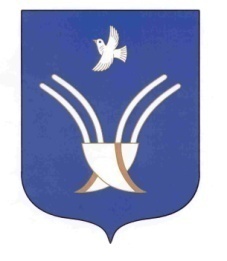 Администрация сельского поселенияЮМАШЕВСКИЙ сельсоветмуниципального района Чекмагушевский район Республики Башкортостан